การควบคุมเอกสารคุณภาพประวัติการแก้ไข									จำนวน          หน้ามาตรฐานที่ 6 การระบุตัวผู้ป่วยผิดพลาดวัตถุประสงค์ : เพื่อป้องกันการระบุตัวผู้ป่วยผิดการระบุตัวผู้ป่วยผิด ได้แก่  การระบุผิดชื่อ ผิดเวชระเบียนทั้งในเอกสารและระบบคอมพิวเตอร์  ระบุชื่อในสิ่งส่งตรวจผิดคน  รวมถึงระบุเพศผิดแนวทางการป้องกันการระบุตัวผู้ป่วย1. มีการประกาศนโยบายเกี่ยวกับ การระบุตัวผู้ป่วยให้ผู้รับบริการทราบ โดยให้ห้องบัตรประกาศ ผ่านเสียงตามสายของโรงพยาบาล2. ทุกจุดบริการ สอบถามชื่อ-นามสกุลให้ผู้รับบริการตอบเอง /กรณีที่ผู้ป่วยไม่รู้สึกตัว ให้สอบถามญาติและยืนยันด้วยบัตรประชาชน /กรณีที่ผู้ป่วยไม่รุ้สึกตัว พูดหรือสื่อสารไม่ได้ (เป็นใบ้)ให้ยืนยันด้วยบัตรประชาชน/ให้ผู้ป่วยเขียนชื่อ-สกุลด้วยตัวเอง  3. กรณีที่ผู้รับบริการมีชื่อ นามสกุลซ้ำ ให้ระบุซ้ำ 1,2,3 พร้อมให้ถามที่อยู่ ชื่อ บิดา มารดา ควบคู่ทุกครั้ง4. กรณี Admit ดูป้ายข้อมือ และป้ายหน้าชาร์ต พร้อมทวนชื่อ นามสกุลผู้ป่วยซ้ำที่ปลายเตียง5. กรณี IPD c LR ติดสติกเกอร์ผิด มีมาตรการดั้งนี้5.1 ให้แยกตะกร้า ชุด Admit และแยกโต๊ะในการทำ Admit ผู้ป่วย 5.2 สติกเกอร์ ที่ตัดแล้วให้ใส่ซองยาแยกรายบุคคล  ( ไม่วางบนโต๊ะ ) และแยกเป็นเคสๆ5.3 ทุกครั้งที่หยิบสติกเกอร์แปะ ให้ตรวจสอบชื่อ-สกุล ผู้ป่วยให้ตรงกัน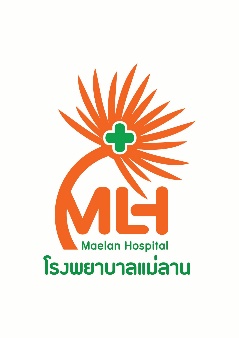 ระเบียบปฏิบัติ(System Procedure) ระเบียบปฏิบัติ(System Procedure) จำนวน........1…หน้า....เรื่อง  แนวทางปฏิบัติ มาตรฐานจำเป็น 9 ข้อ(มาตรฐานที่ 6 การระบุตัวผู้ป่วยผิดพลาด )หน่วยงานที่ใช้  ทุกหน่วยงานหน่วยงานที่ใช้  ทุกหน่วยงานรหัสเอกสาร LED-QM-001-00วันที่เริ่มใช้  8 พฤศจิกายน 2565วันที่เริ่มใช้  8 พฤศจิกายน 2565 หน่วยงาน/ทีม :    ทีมนำคุณภาพโรงพยาบาล หน่วยงาน/ทีม :    ทีมนำคุณภาพโรงพยาบาลผู้จัดทำ :           (  พว.สายานี  แวหะมะ)                                                  ตำแหน่ง  พยาบาลวิชาชีพชำนาญการผู้จัดทำ :           (  พว.สายานี  แวหะมะ)                                                  ตำแหน่ง  พยาบาลวิชาชีพชำนาญการผู้ทบทวน    ………………………………………….                      (  พว.กรองกาญจน์  นันทวิสุทธิ์  )                                                   ตำแหน่ง เลขานุการทีมนำคุณภาพโรงพยาบาลผู้ทบทวน    ………………………………………….                      (  พว.กรองกาญจน์  นันทวิสุทธิ์  )                                                   ตำแหน่ง เลขานุการทีมนำคุณภาพโรงพยาบาลผู้อนุมัติ :        …………………………………;                 (นพ.อับดุลย์มะรุสดี ศิริกุล )                                 ตำแหน่ง   ผู้อำนวยการโรงพยาบาลแม่ลานผู้อนุมัติ :        …………………………………;                 (นพ.อับดุลย์มะรุสดี ศิริกุล )                                 ตำแหน่ง   ผู้อำนวยการโรงพยาบาลแม่ลานครั้งที่วันที่ประกาศใช้รายละเอียดเลขหน้า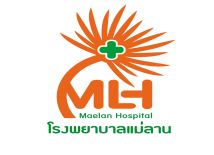 ระเบียบปฏิบัติ (System Procedure)เลขหน้า 1  / 1เรื่อง  แนวทางปฏิบัติ มาตรฐานจำเป็น 9 ข้อ(มาตรฐานที่ 6 การระบุตัวผู้ป่วยผิดพลาด )รหัสเอกสาร... 